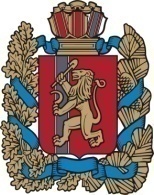 Красноярский крайНовосёловский районАдминистрация Чулымского сельсоветаПОСТАНОВЛЕНИЕ«17» мая  2016                   п. Чулым                                       №  50О предоставлении земельного участка в аренду Полежаеву А.Ю.из земель населенных пунктовВ соответствии с подпунктом 32 пункта 2, пунктами 3, 4 статьи 39.6, подпунктом 3 пункта 8 статьи 39.8 Земельного кодекса Российской Федерации от 25.10.2001 № 136-ФЗ, статьей 3.3 Федерального закона от 25.10.2001 № 137-ФЗ «О введение в действие Земельного кодекса Российской Федерации», статьей 19 Устава Чулымского сельсовета, ПОСТАНОВЛЯЮ:1. Предоставить в аренду Полежаеву Александру Юрьевичу земельный участок с кадастровым номером 24:29:1605001:138 из земель населенных пунктов, расположенный по адресу: Красноярский край, Новоселовский район, п. Куртак, ул. Щетинкина, д. 42, площадью 3000,0 кв. м, для ведения личного подсобного хозяйства, на срок с 01 июня 2016 года по 31 мая 2036 года.2. Полежаеву Александру Юрьевичу обеспечить государственную регистрацию договора аренды земельного участка в установленном законом порядке. 3. Контроль за исполнением постановления возложить на заместителя главы сельсовета Липскую Т.А.4. Постановление вступает в силу со дня подписания.Глава сельсовета                                                                               В.Н. Летников